Publicado en Mallorca el 25/04/2018 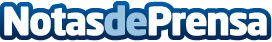 Katinaria: la cerámica gastronómica que aporta distinción y diseño a restaurantes Calidad, creatividad y diseño son característicos de la nueva cerámica gastronómica. Novedosos materiales le dan frescura a la cocina más actual. Hoteles y restaurantes de todas las categorías la utilizan para diferenciarseDatos de contacto:Alberto Aguelo669230927Nota de prensa publicada en: https://www.notasdeprensa.es/katinaria-la-ceramica-gastronomica-que-aporta Categorias: Interiorismo Gastronomía Baleares Restauración http://www.notasdeprensa.es